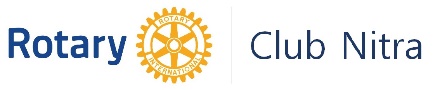 Zápis z 13. stretnutia RC Nitra  v rotariánskom roku 2019/2020 dňa 9. decembra  2019 v penzióne Artin Nitra Prítomní : I. Košalko, A. Havranová, J. Stoklasa, J. Dóczy,  Ľ. Holejšovský, M. Poništ, L. Hetényi, A. Tóth, M. Svoreň, P. Galo,  M.  Waldner, L. Gáll   Hostia : Abby, výmenná študentka, M. DóczyováOspravedlnení :  D. Hetényi, V. Miklík, L. Tatar Stretnutie klubu otvoril Ivan Košalko, prezident RC Nitra 2019/2020. Citát na dnešný večer : Dobrých priateľov je ťažké nájsť, ešte ťažšie opustiť, a je nemožné na nich zabudnúť.V zmysle Stanov RI a D 2240 Česká a Slovenská republika a v zmysle pokynov z Guvernérskeho listu č. 6/2019 sa uskutočnila voľby predstavenstva klubu na rotariánsky rok 2020/2021. Zvolení činovníci klubu : Predstavenstvo klubu v rotariánskom roku 2020/2021 : Prezident: 			Jaroslav Dóczy Viceprezident: 		Ivan KošalkoSekretár: 			Ladislav GállVýkonný sekretár: 		Anton TóthKlubmajster:			Robert PlevkaPokladník:			Pavol SzaboSlužba mládeži: 		Anna HavranováMedzinárodná služba: 	Ivan KošalkoNadácia Rotary: 		Ivan KošalkoPR/hovorca klubu:		Jaroslav DóczySprávca webu D, RI		Daniel HetényiSprávca webu 	D, RI		Robert PlevkaSprávca webu 	D, RI		Pavol SzaboPrezident RC Nitra 2021/22	Michal PoništPrednáška Ivan Košalko : Autentický vodca sa nehrá na dokonalého. Zdroj : Brené Brown – Odvaha viesť (DARE TO LEAD). 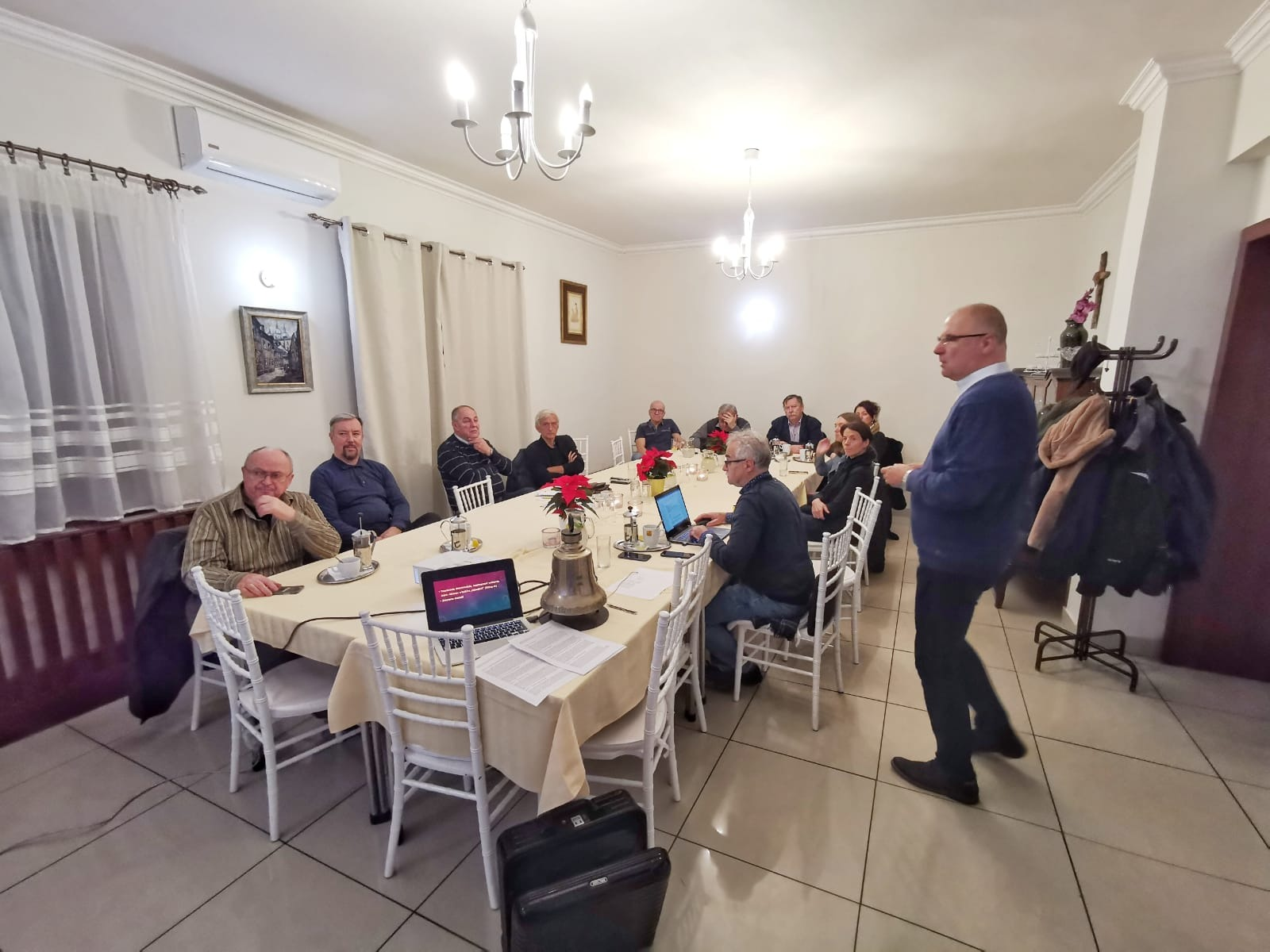 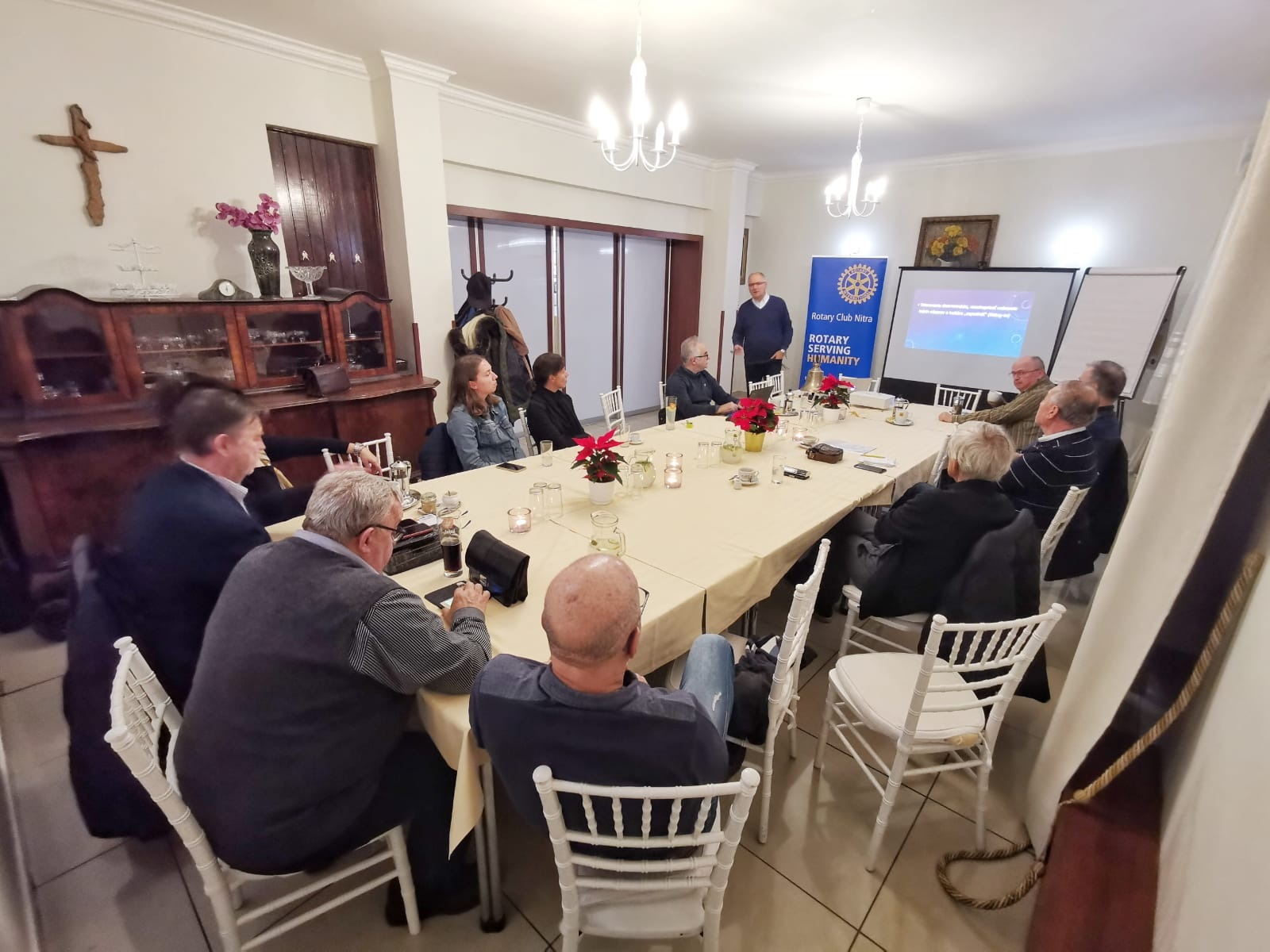 Ako by sme sa vo vedúcich pozíciách správať nemali. Rekapitulácia  prvej časti prednášky : Snaha o perfektnosť a posilňovanie strachu zo zlyhaniaPremárňovanie príležitostí  na radosť a uznanieOchrnutie – výhovorky, obchádzkyPropagovanie nesprávnej dichtonómie „Rozdrv lebo budeš rozdrvený“ konečná hra lídrov, Byť vševedkom a mať vždy pravduSchovávanie sa za cynizmusPoužívanie kritiky na sebaobranuPoužitie sily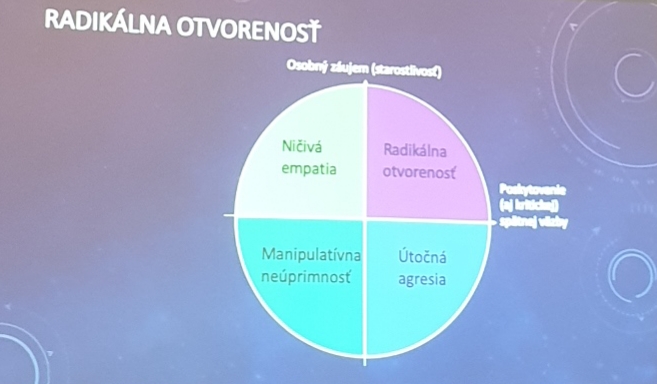 Snaha o uplatnenie : receptom je sebapoznanieVedenie neprimerane zamerané na dodržiavanie predpisov a kontroluStrach a neistota premenená na zbraň Odmeňovanie vyčerpanosti ako statusový symbol a spájanie produktivity s vlastnou hodnotou, rovnováha medzi životom a prácou ? Tolerovanie diskriminácie, neschopnosť vnímania iných názorov a kultúra zapadnúť (fitting-in) – priestor pre diverzitu, každý je inýZbieranie medailí – na začiatku opodstatnenéKľučkovanie a vyhýbanie sa – ako sa vyhnúť úloheVedenie vychádzajúce z ublíženia – z detstva, z rodinyDiskusia : ako posudzujú zamestnanci vedúceho, keď rozhoduje – rýchlo alebo dôkladne premyslene, Zásady platia všeobecne? Kultúrne rozdiely platia. Zážitky : Michal výročné stretnutie lukostrelcov,  dobré ohlasy, obdiv zahraničných pretekárovIvan : bol na zabíjačke, u Sandy, koučovanie študentov,Laco : Viedenský filharmoniciKoncert Lívii Ághovej v Prahe,Anka  : Vianočné trhy v Trnave, Malý Berlín, Ľuboš :Vianočné trhy vo Viedni, na viacerých miestach, Milan:  v Prahe – Regio Jett, zážitok, Dívka na košteti, Abby, bola vo Viedni, v Bratislave, Miriam : bola na kontrole vo väznici, výstupný oddiel, úspešný experimentálny projekt, Aktuálne Informácie :Ivan : Dohoda o participácii na mestskom plese dňa 25.1. 2020 bude Mestský ples spolupráca spočíva v tom, aby sme oslovili čo najviac ľudí, výťažok z ceny lístka je 10,- Eur na dobročinné účely.RC Harmony, pozvánka na Vianočný večierok 16.12. 2019, o 17.00 hod. v Red Oak klube.Tonko : schodolez, pripravená darovacia zmluva, RC Nitra kúpi a daruje Spojenej škole, tento týždeň by mal byť proces ukončený, Spojená škola organizuje posedenie pod jedličkou, pozvánka, slávnostné odovzdanie prístroja. Termín pred Vianocami, dohoda pani riaditeľky a prezidenta klubu. Propagácia daru.Pripravované podujatia Vianočné stretnutie U grófa, termín  14.12.2019, o 18.00 hod. Prítomní cca 33 ľudí, vstupné 20,- Eur, aukcia obrazov detí zo Spojenej školy. Členovia klubu donesú darčeky do tomboly. Termíny udalostí Dištriktu : PETS Olomouc 21.3.2020,Dištriktná konferencia, Luhačovice 15.-17.5.2020Svetová konferencia, Honolulu, Hawai, USA 6.-10.6.2020.Ivan Košalko, prezident Rotary club Nitra 2019/2020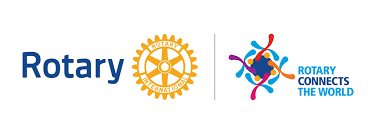 